Projektna naloga za izdelavo INZIza Ureditev JP702081 Lovski dom-Cesta na Svetino v dolžini cca 190 m.Opis obstoječega stanjaObnova ceste je predvidena na območju trase obstoječe dotrajane asfaltne ceste.Cesta služi kod dostopna cesta do stanovanjskih hiš.Odvodnjavanje zaledne in padavinske vode je neurejeno.Smernice:V skladu s pravilnikom o izdelavi projektne dokumentacije je potrebno izdelati projektno dokumentacijo na fazi izvedbenega načrta za obnovo navedenega cestnega odseka.Obnova ceste se predvidi v asfaltni izvedbi skupaj z muldo. Potrebno je predvideti odvodnjavanje s jaški in prečnimi prepusti. Po celotni dolžini je potrebno predvideti drenažo. Na plazovitih in zamočvirjenih območjih je potrebno cesto ustrezno stabilizirati (obloga brežine, podporni zidovi,…). Izvede se sanacija plasti tampona. Po potrebi se izvedejo razširitve.V skladu s pravilnikom se predvidijo cestne varnostne ograje.Projektna dokumentacija mora zajeti tudi prometno ureditev. Na celotnem odseku je predvideti 2xfi 50 mm oz. 1x fi 110 z jaški za bodočo optiko.Predvidi se zaščita obstoječih infrastrukturnih vodov.Vsebina projektne dokumentacije:Tehnično poročilo in grafične prilogea. splošni podatkib. tehnični opis trasec. tehnologija in pogoji gradnjed. ureditev prometa med gradnjoe. katastrska situacija iz katere je razvidno v katere parcele cestni svet (cesta in vsi     pripadajoči cestni objekti; oporni zidovi, kanali, izpusti,..) posega.f. popisi del za razpis in projektantski predračun  popisi del in projektantski predračun naj vsebujejo nepredvidena dela po predhodni   potrditvi investitorja in izdelavo PID dokumentacije ter stroške prometnih zapor v času   gradnjeg. grafične prilogeIzdelovalec mora pridobiti projektne pogoje in soglasja nosilcev urejanja prostora ter  vse zahteve  vnesti v popise.V ponudbo je potrebno vključiti geodetski posnetek s certifikatom za potrebe projektiranja.Rok za izdelavo projektne dokumentacije:Rok za izdelavo projektne dokumentacije je dva meseca od naročila.Oblika in predaja projektne dokumentacije:Projektna dokumentacija mora biti izdelana in predana naročniku v štirih izvodih v fizični obliki.Podloge morajo biti skladne s veljavno zakonodajo in predane poleg papirne oblike tudi na CD-ju v odprti verziji.Priloga:Območje obdelave: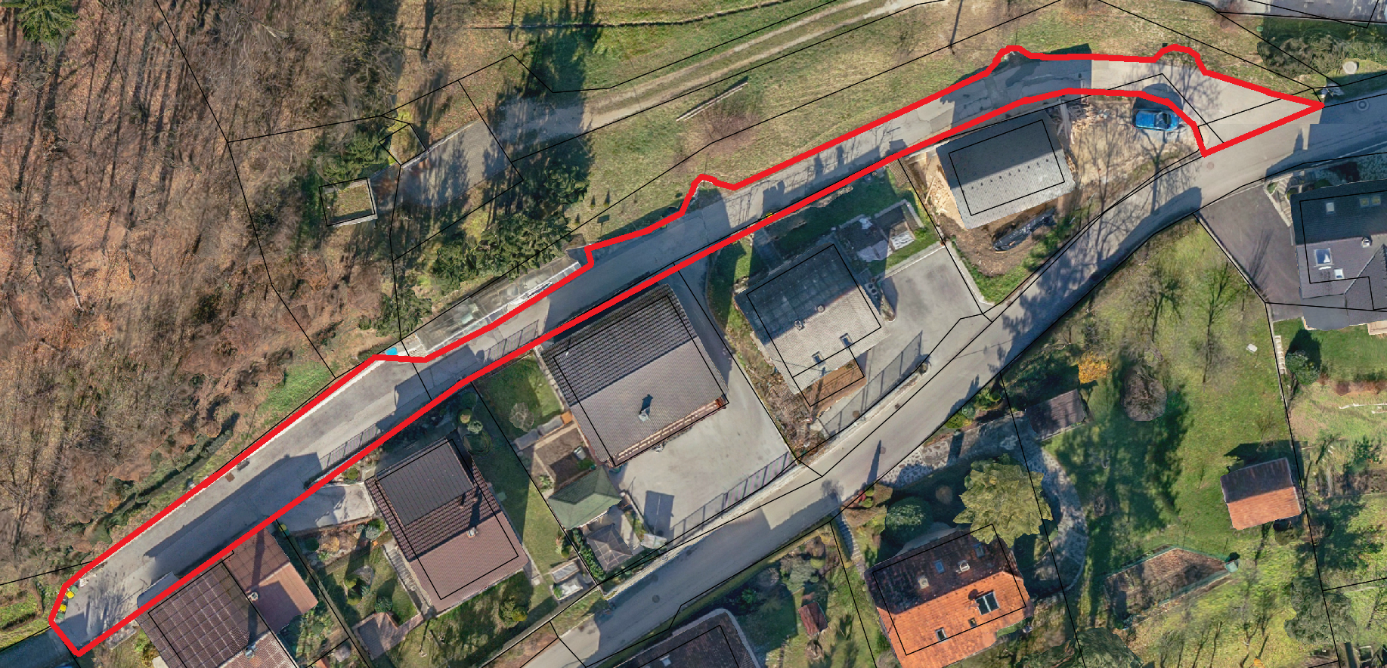 